ALDEN CHAMBER OF COMMERCE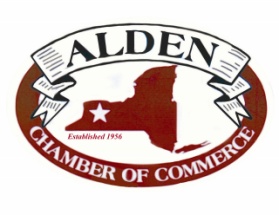 BUSINESS OF THE YEAR NOMINATION FORMName and address of Business:                                                                                             Phone Number: Person or Organization submitting nominee for consideration:Reason for Nomination:Please list examples of how nominee best exemplifies the following:Promotes community involvement:Good role model:Established member of business community:Establishes good working conditions and business involvement of employees:Good quality service/product reputation in the area:Recognized for consistent, fair, and honest business practices:Works to retain jobs in the area and bring in new business:Please remember the Alden Chamber of Commerce Board of Directors cannot choose a business that has not been nominated. Please also remember that the information submitted on and with this form will be the only basis by which your nominee will be considered.  Please be as complete as possible. Use additional pages as needed.  Deadline is Friday September 8, 2017.  Mail to Alden Chamber of Commerce, 13500 Broadway, Alden, NY 14004, email: secretary@aldenny.org or fax to (716) 937-4106.